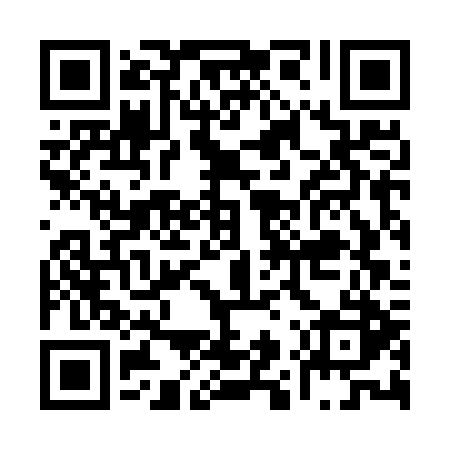 Prayer times for Taboao da Serra, BrazilWed 1 May 2024 - Fri 31 May 2024High Latitude Method: NonePrayer Calculation Method: Muslim World LeagueAsar Calculation Method: ShafiPrayer times provided by https://www.salahtimes.comDateDayFajrSunriseDhuhrAsrMaghribIsha1Wed5:116:2812:043:165:406:532Thu5:116:2812:043:165:396:523Fri5:116:2912:043:165:396:514Sat5:126:2912:043:155:386:515Sun5:126:2912:043:155:386:506Mon5:136:3012:043:145:376:507Tue5:136:3012:043:145:366:498Wed5:136:3112:033:135:366:499Thu5:146:3112:033:135:356:4910Fri5:146:3212:033:135:356:4811Sat5:146:3212:033:125:346:4812Sun5:156:3312:033:125:346:4713Mon5:156:3312:033:115:336:4714Tue5:156:3412:033:115:336:4715Wed5:166:3412:033:115:326:4616Thu5:166:3512:033:105:326:4617Fri5:176:3512:033:105:326:4618Sat5:176:3612:033:105:316:4519Sun5:176:3612:043:105:316:4520Mon5:186:3612:043:095:306:4521Tue5:186:3712:043:095:306:4522Wed5:186:3712:043:095:306:4423Thu5:196:3812:043:095:306:4424Fri5:196:3812:043:085:296:4425Sat5:196:3912:043:085:296:4426Sun5:206:3912:043:085:296:4427Mon5:206:4012:043:085:296:4428Tue5:216:4012:043:085:286:4429Wed5:216:4112:053:085:286:4330Thu5:216:4112:053:085:286:4331Fri5:226:4112:053:085:286:43